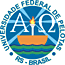 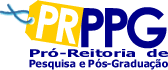 UNIVERSIDADE FEDERAL DE PELOTASPRÓ-REITORIA DE PESQUISA E PÓS-GRADUAÇÃO DEPARTAMENTO DE PÓS-GRADUAÇÃOUNIVERSIDADE FEDERAL DE PELOTASPRÓ-REITORIA DE PESQUISA E PÓS-GRADUAÇÃO DEPARTAMENTO DE PÓS-GRADUAÇÃOUNIVERSIDADE FEDERAL DE PELOTASPRÓ-REITORIA DE PESQUISA E PÓS-GRADUAÇÃO DEPARTAMENTO DE PÓS-GRADUAÇÃOUNIVERSIDADE FEDERAL DE PELOTASPRÓ-REITORIA DE PESQUISA E PÓS-GRADUAÇÃO DEPARTAMENTO DE PÓS-GRADUAÇÃOUNIVERSIDADE FEDERAL DE PELOTASPRÓ-REITORIA DE PESQUISA E PÓS-GRADUAÇÃO DEPARTAMENTO DE PÓS-GRADUAÇÃOUNIVERSIDADE FEDERAL DE PELOTASPRÓ-REITORIA DE PESQUISA E PÓS-GRADUAÇÃO DEPARTAMENTO DE PÓS-GRADUAÇÃOUNIVERSIDADE FEDERAL DE PELOTASPRÓ-REITORIA DE PESQUISA E PÓS-GRADUAÇÃO DEPARTAMENTO DE PÓS-GRADUAÇÃOUNIVERSIDADE FEDERAL DE PELOTASPRÓ-REITORIA DE PESQUISA E PÓS-GRADUAÇÃO DEPARTAMENTO DE PÓS-GRADUAÇÃOUNIVERSIDADE FEDERAL DE PELOTASPRÓ-REITORIA DE PESQUISA E PÓS-GRADUAÇÃO DEPARTAMENTO DE PÓS-GRADUAÇÃOUNIVERSIDADE FEDERAL DE PELOTASPRÓ-REITORIA DE PESQUISA E PÓS-GRADUAÇÃO DEPARTAMENTO DE PÓS-GRADUAÇÃOUNIVERSIDADE FEDERAL DE PELOTASPRÓ-REITORIA DE PESQUISA E PÓS-GRADUAÇÃO DEPARTAMENTO DE PÓS-GRADUAÇÃOUNIVERSIDADE FEDERAL DE PELOTASPRÓ-REITORIA DE PESQUISA E PÓS-GRADUAÇÃO DEPARTAMENTO DE PÓS-GRADUAÇÃOUNIVERSIDADE FEDERAL DE PELOTASPRÓ-REITORIA DE PESQUISA E PÓS-GRADUAÇÃO DEPARTAMENTO DE PÓS-GRADUAÇÃOUNIVERSIDADE FEDERAL DE PELOTASPRÓ-REITORIA DE PESQUISA E PÓS-GRADUAÇÃO DEPARTAMENTO DE PÓS-GRADUAÇÃOUNIVERSIDADE FEDERAL DE PELOTASPRÓ-REITORIA DE PESQUISA E PÓS-GRADUAÇÃO DEPARTAMENTO DE PÓS-GRADUAÇÃOUNIVERSIDADE FEDERAL DE PELOTASPRÓ-REITORIA DE PESQUISA E PÓS-GRADUAÇÃO DEPARTAMENTO DE PÓS-GRADUAÇÃOUNIVERSIDADE FEDERAL DE PELOTASPRÓ-REITORIA DE PESQUISA E PÓS-GRADUAÇÃO DEPARTAMENTO DE PÓS-GRADUAÇÃO666SOLICITAÇÃO DE TRANSFERÊNCIA OU APROVEITAMENTO DE CRÉDITOSSOLICITAÇÃO DE TRANSFERÊNCIA OU APROVEITAMENTO DE CRÉDITOSSOLICITAÇÃO DE TRANSFERÊNCIA OU APROVEITAMENTO DE CRÉDITOSSOLICITAÇÃO DE TRANSFERÊNCIA OU APROVEITAMENTO DE CRÉDITOSSOLICITAÇÃO DE TRANSFERÊNCIA OU APROVEITAMENTO DE CRÉDITOSSOLICITAÇÃO DE TRANSFERÊNCIA OU APROVEITAMENTO DE CRÉDITOSSOLICITAÇÃO DE TRANSFERÊNCIA OU APROVEITAMENTO DE CRÉDITOSSOLICITAÇÃO DE TRANSFERÊNCIA OU APROVEITAMENTO DE CRÉDITOSSOLICITAÇÃO DE TRANSFERÊNCIA OU APROVEITAMENTO DE CRÉDITOSSOLICITAÇÃO DE TRANSFERÊNCIA OU APROVEITAMENTO DE CRÉDITOSSOLICITAÇÃO DE TRANSFERÊNCIA OU APROVEITAMENTO DE CRÉDITOSSOLICITAÇÃO DE TRANSFERÊNCIA OU APROVEITAMENTO DE CRÉDITOSSOLICITAÇÃO DE TRANSFERÊNCIA OU APROVEITAMENTO DE CRÉDITOSSOLICITAÇÃO DE TRANSFERÊNCIA OU APROVEITAMENTO DE CRÉDITOSSOLICITAÇÃO DE TRANSFERÊNCIA OU APROVEITAMENTO DE CRÉDITOSSOLICITAÇÃO DE TRANSFERÊNCIA OU APROVEITAMENTO DE CRÉDITOSSOLICITAÇÃO DE TRANSFERÊNCIA OU APROVEITAMENTO DE CRÉDITOSSOLICITAÇÃO DE TRANSFERÊNCIA OU APROVEITAMENTO DE CRÉDITOSSOLICITAÇÃO DE TRANSFERÊNCIA OU APROVEITAMENTO DE CRÉDITOSSOLICITAÇÃO DE TRANSFERÊNCIA OU APROVEITAMENTO DE CRÉDITOSNome do Estudante Marcelo Frio MarinsNome do Estudante Marcelo Frio MarinsNome do Estudante Marcelo Frio MarinsPrograma:Programa de Pós-Graduação em Educação FísicaPrograma:Programa de Pós-Graduação em Educação FísicaPrograma:Programa de Pós-Graduação em Educação FísicaPrograma:Programa de Pós-Graduação em Educação FísicaPrograma:Programa de Pós-Graduação em Educação FísicaPrograma:Programa de Pós-Graduação em Educação FísicaPrograma:Programa de Pós-Graduação em Educação FísicaPrograma:Programa de Pós-Graduação em Educação FísicaPrograma:Programa de Pós-Graduação em Educação FísicaPrograma:Programa de Pós-Graduação em Educação FísicaPrograma:Programa de Pós-Graduação em Educação FísicaNível Mestrado	Doutorado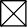 Nível Mestrado	DoutoradoNível Mestrado	DoutoradoNível Mestrado	DoutoradoNível Mestrado	DoutoradoNível Mestrado	DoutoradoInstituição onde obteve os créditos Universidade Federal de PelotasInstituição onde obteve os créditos Universidade Federal de PelotasInstituição onde obteve os créditos Universidade Federal de PelotasPrograma:Programa de Pós-Graduação em Educação FísicaPrograma:Programa de Pós-Graduação em Educação FísicaPrograma:Programa de Pós-Graduação em Educação FísicaPrograma:Programa de Pós-Graduação em Educação FísicaPrograma:Programa de Pós-Graduação em Educação FísicaPrograma:Programa de Pós-Graduação em Educação FísicaPrograma:Programa de Pós-Graduação em Educação FísicaPrograma:Programa de Pós-Graduação em Educação FísicaPrograma:Programa de Pós-Graduação em Educação FísicaPrograma:Programa de Pós-Graduação em Educação FísicaPrograma:Programa de Pós-Graduação em Educação FísicaNível	Estudante EspecialMestrado	DoutoradoNível	Estudante EspecialMestrado	DoutoradoNível	Estudante EspecialMestrado	DoutoradoNível	Estudante EspecialMestrado	DoutoradoNível	Estudante EspecialMestrado	DoutoradoNível	Estudante EspecialMestrado	Doutorado1ª via Coordenador do Curso 2ª via EstudanteDISTRIBUIÇÃO A CARGO DA COORDENAÇÃO DO PROGRAMA .1ª via Coordenador do Curso 2ª via EstudanteDISTRIBUIÇÃO A CARGO DA COORDENAÇÃO DO PROGRAMA .ANEXOSHistórico Escolar Plano de Estudos Progr. Analítico deDisciplinas (transferência)A N OC R É D I T OC O N C E I T OCARGA HORÁRIA SEMESTRALCARGA HORÁRIA SEMESTRALCARGA HORÁRIA SEMESTRALCARGA HORÁRIA SEMESTRALEQUIVALÊNCIA COM DISCIPLINAS DA UFPELEQUIVALÊNCIA COM DISCIPLINAS DA UFPELEQUIVALÊNCIA COM DISCIPLINAS DA UFPELEQUIVALÊNCIA COM DISCIPLINAS DA UFPELA SER PREENCHIDO PELA COORDENAÇÃO DO PROGRAMAA SER PREENCHIDO PELA COORDENAÇÃO DO PROGRAMAA SER PREENCHIDO PELA COORDENAÇÃO DO PROGRAMAA SER PREENCHIDO PELA COORDENAÇÃO DO PROGRAMAA SER PREENCHIDO PELA COORDENAÇÃO DO PROGRAMAA SER PREENCHIDO PELA COORDENAÇÃO DO PROGRAMA1ª via Coordenador do Curso 2ª via EstudanteDISTRIBUIÇÃO A CARGO DA COORDENAÇÃO DO PROGRAMA .1ª via Coordenador do Curso 2ª via EstudanteDISTRIBUIÇÃO A CARGO DA COORDENAÇÃO DO PROGRAMA .ANEXOSHistórico Escolar Plano de Estudos Progr. Analítico deDisciplinas (transferência)A N OC R É D I T OC O N C E I T OT E Ó R I CAE X E R C IP R A T I C AT O T A LSIMNÃODISCIPLINA EQUIVALENTE(assinatura ou rubrica do Responsável da disciplina na UFPel)DISCIPLINA EQUIVALENTE(assinatura ou rubrica do Responsável da disciplina na UFPel)APROVEITARAPROVEITARNº DECRÉDITOSNº DECRÉDITOSEQUIVALENTE OU PERTINENTEEQUIVALENTE OU PERTINENTE1ª via Coordenador do Curso 2ª via EstudanteDISTRIBUIÇÃO A CARGO DA COORDENAÇÃO DO PROGRAMA .1ª via Coordenador do Curso 2ª via EstudanteDISTRIBUIÇÃO A CARGO DA COORDENAÇÃO DO PROGRAMA .ANEXOSHistórico Escolar Plano de Estudos Progr. Analítico deDisciplinas (transferência)A N OC R É D I T OC O N C E I T OT E Ó R I CAE X E R C IP R A T I C AT O T A LSIMNÃODISCIPLINA EQUIVALENTE(assinatura ou rubrica do Responsável da disciplina na UFPel)DISCIPLINA EQUIVALENTE(assinatura ou rubrica do Responsável da disciplina na UFPel)SIMNÃONº DECRÉDITOSNº DECRÉDITOSEquivalentePertinenteCódigoTítulo da DisciplinaTítulo da DisciplinaA N OC R É D I T OC O N C E I T OT E Ó R I CAE X E R C IP R A T I C AT O T A LSIMNÃODISCIPLINA EQUIVALENTE(assinatura ou rubrica do Responsável da disciplina na UFPel)DISCIPLINA EQUIVALENTE(assinatura ou rubrica do Responsável da disciplina na UFPel)SIMNÃONº DECRÉDITOSNº DECRÉDITOSEquivalentePertinente0388151PRÁTICAS DE PESQUISAPRÁTICAS DE PESQUISA20193A30030388157FATORES QUE AFETAM AFATORES QUE AFETAM A20193B3003* Disciplinas Equivalentes:São aquelas cursadas fora da UFPel, cujos programas analíticos, isolados ou em associação entre si, cobrem o conteúdo de uma disciplina da Instituição.* Disciplinas Equivalentes:São aquelas cursadas fora da UFPel, cujos programas analíticos, isolados ou em associação entre si, cobrem o conteúdo de uma disciplina da Instituição.* Disciplinas Equivalentes:São aquelas cursadas fora da UFPel, cujos programas analíticos, isolados ou em associação entre si, cobrem o conteúdo de uma disciplina da Instituição.ASSINATURA DO ALUNOASSINATURA DO ALUNOASSINATURA DO ALUNOASSINATURA DO ALUNOASSINATURA DO ALUNOASSINATURA DO ALUNOASSINATURA DO ALUNOASSINATURA DO ALUNOASSINATURA DO ALUNOASSINATURA DO ALUNODE ACORDO:	ASSINATURA DO ORIENTADORDE ACORDO:	ASSINATURA DO ORIENTADORDE ACORDO:	ASSINATURA DO ORIENTADORDE ACORDO:	ASSINATURA DO ORIENTADORDE ACORDO:	ASSINATURA DO ORIENTADORDE ACORDO:	ASSINATURA DO ORIENTADORDE ACORDO:	ASSINATURA DO ORIENTADOR* Disciplinas Equivalentes:São aquelas cursadas fora da UFPel, cujos programas analíticos, isolados ou em associação entre si, cobrem o conteúdo de uma disciplina da Instituição.* Disciplinas Equivalentes:São aquelas cursadas fora da UFPel, cujos programas analíticos, isolados ou em associação entre si, cobrem o conteúdo de uma disciplina da Instituição.* Disciplinas Equivalentes:São aquelas cursadas fora da UFPel, cujos programas analíticos, isolados ou em associação entre si, cobrem o conteúdo de uma disciplina da Instituição.* Disciplinas Pertinentes:São aquelas cujos programas analíticos não cobrem com suficiência ou diferem completamente das disciplinas da UFPel, que, no entender da Comissão Orientadora do estudante, deve constar do elenco de disciplinas, por atender à especificidade do seu Plano de Estudos.* Disciplinas Pertinentes:São aquelas cujos programas analíticos não cobrem com suficiência ou diferem completamente das disciplinas da UFPel, que, no entender da Comissão Orientadora do estudante, deve constar do elenco de disciplinas, por atender à especificidade do seu Plano de Estudos.* Disciplinas Pertinentes:São aquelas cujos programas analíticos não cobrem com suficiência ou diferem completamente das disciplinas da UFPel, que, no entender da Comissão Orientadora do estudante, deve constar do elenco de disciplinas, por atender à especificidade do seu Plano de Estudos.O COLEGIADO DE CURSO RECOMENDOU A TRANSFERÊNCIA/APROVEITAMENTO DE 	CRÉDITOS, ALÉM DA EXIGÊNCIA DE LINGUA(S) 	.REUNIÃO 	, EM 	/	/	.COORDENADOR DO CURSOO COLEGIADO DE CURSO RECOMENDOU A TRANSFERÊNCIA/APROVEITAMENTO DE 	CRÉDITOS, ALÉM DA EXIGÊNCIA DE LINGUA(S) 	.REUNIÃO 	, EM 	/	/	.COORDENADOR DO CURSOO COLEGIADO DE CURSO RECOMENDOU A TRANSFERÊNCIA/APROVEITAMENTO DE 	CRÉDITOS, ALÉM DA EXIGÊNCIA DE LINGUA(S) 	.REUNIÃO 	, EM 	/	/	.COORDENADOR DO CURSOO COLEGIADO DE CURSO RECOMENDOU A TRANSFERÊNCIA/APROVEITAMENTO DE 	CRÉDITOS, ALÉM DA EXIGÊNCIA DE LINGUA(S) 	.REUNIÃO 	, EM 	/	/	.COORDENADOR DO CURSOO COLEGIADO DE CURSO RECOMENDOU A TRANSFERÊNCIA/APROVEITAMENTO DE 	CRÉDITOS, ALÉM DA EXIGÊNCIA DE LINGUA(S) 	.REUNIÃO 	, EM 	/	/	.COORDENADOR DO CURSOO COLEGIADO DE CURSO RECOMENDOU A TRANSFERÊNCIA/APROVEITAMENTO DE 	CRÉDITOS, ALÉM DA EXIGÊNCIA DE LINGUA(S) 	.REUNIÃO 	, EM 	/	/	.COORDENADOR DO CURSOO COLEGIADO DE CURSO RECOMENDOU A TRANSFERÊNCIA/APROVEITAMENTO DE 	CRÉDITOS, ALÉM DA EXIGÊNCIA DE LINGUA(S) 	.REUNIÃO 	, EM 	/	/	.COORDENADOR DO CURSOO COLEGIADO DE CURSO RECOMENDOU A TRANSFERÊNCIA/APROVEITAMENTO DE 	CRÉDITOS, ALÉM DA EXIGÊNCIA DE LINGUA(S) 	.REUNIÃO 	, EM 	/	/	.COORDENADOR DO CURSOO COLEGIADO DE CURSO RECOMENDOU A TRANSFERÊNCIA/APROVEITAMENTO DE 	CRÉDITOS, ALÉM DA EXIGÊNCIA DE LINGUA(S) 	.REUNIÃO 	, EM 	/	/	.COORDENADOR DO CURSOO COLEGIADO DE CURSO RECOMENDOU A TRANSFERÊNCIA/APROVEITAMENTO DE 	CRÉDITOS, ALÉM DA EXIGÊNCIA DE LINGUA(S) 	.REUNIÃO 	, EM 	/	/	.COORDENADOR DO CURSOO COLEGIADO DE CURSO RECOMENDOU A TRANSFERÊNCIA/APROVEITAMENTO DE 	CRÉDITOS, ALÉM DA EXIGÊNCIA DE LINGUA(S) 	.REUNIÃO 	, EM 	/	/	.COORDENADOR DO CURSOO COLEGIADO DE CURSO RECOMENDOU A TRANSFERÊNCIA/APROVEITAMENTO DE 	CRÉDITOS, ALÉM DA EXIGÊNCIA DE LINGUA(S) 	.REUNIÃO 	, EM 	/	/	.COORDENADOR DO CURSOO COLEGIADO DE CURSO RECOMENDOU A TRANSFERÊNCIA/APROVEITAMENTO DE 	CRÉDITOS, ALÉM DA EXIGÊNCIA DE LINGUA(S) 	.REUNIÃO 	, EM 	/	/	.COORDENADOR DO CURSOO COLEGIADO DE CURSO RECOMENDOU A TRANSFERÊNCIA/APROVEITAMENTO DE 	CRÉDITOS, ALÉM DA EXIGÊNCIA DE LINGUA(S) 	.REUNIÃO 	, EM 	/	/	.COORDENADOR DO CURSOO COLEGIADO DE CURSO RECOMENDOU A TRANSFERÊNCIA/APROVEITAMENTO DE 	CRÉDITOS, ALÉM DA EXIGÊNCIA DE LINGUA(S) 	.REUNIÃO 	, EM 	/	/	.COORDENADOR DO CURSOO COLEGIADO DE CURSO RECOMENDOU A TRANSFERÊNCIA/APROVEITAMENTO DE 	CRÉDITOS, ALÉM DA EXIGÊNCIA DE LINGUA(S) 	.REUNIÃO 	, EM 	/	/	.COORDENADOR DO CURSOO COLEGIADO DE CURSO RECOMENDOU A TRANSFERÊNCIA/APROVEITAMENTO DE 	CRÉDITOS, ALÉM DA EXIGÊNCIA DE LINGUA(S) 	.REUNIÃO 	, EM 	/	/	.COORDENADOR DO CURSO